深圳鼎智通讯2017校园招聘简章1、鼎智通讯公司简介鼎智集团总部设于香港，是一家移动终端为主的高科技企业，荣获“国家高新企业”称号。拥有独立的手机、平板电脑等手持终端产品的研发设计、生产制造、品牌经营、全球销售的完整产业链。鼎智通讯秉承“以人为本，以世界为舞台”的发展观，以客户需求为导向，专注于品质和服务，坚持自主技术创新，不断培养、激发员工的创造性，结合全球的优势资源，为创造世界高端的移动终端产品而不断努力。鼎智发展历程2005年鼎智通讯成立2006年鼎智集团成立2006年惠州鼎智通讯成立2006年惠州卡美欧成产2010年鼎智时代成立2011年全面开拓产品线，实现产品多元化（包括手机、平板电脑等）2012年10万平方米的鼎智工业园投资建设中2013年鼎智集团出货量达到3000万2014年海外市场拓展成果卓越，成功进入东南亚及俄罗斯等海外手机市场2015年惠州仲恺高新区鼎智工业园正式封顶落成并投入使用，全资收购北斗星手机网，推出“偏执追求完美”为理念的自有品牌手机“青葱”2015年，鼎智集团实施内部股权激励并启动上市筹划鼎智公司架构研发中心研发中心现有专业化、高技术、高效率的研发团队员工600余人，其中本科及以上学历达到90%以上，包括结构、硬件、软件等全流程开发，至今共取得16项著作权，2项专利。生产中心自主投资建设的10万平米工业园区，引进行业领先的高速度、高精准的SMT生产线，完善的产品质量检测系统，年产能6000万PCS全球领先。业务中心富有激情的专业化的营销团队，秉承“真诚、勤奋、热情”的理念，目前产品拓展到香港、印度、俄罗斯、美国、德国、西班牙等国家和地区，健全的客户培训体系及客户关系维护体系。2、招聘需求3、流程： 宣讲——笔试及收取简历——简历筛选——通知面试——复试——发录用通知及签订三方协议 
备注说明：简历可以选择网上投递或宣讲会现场提交。4、联系方式传真: 86-755-86016521电话： 吕女士 18926575313地址：深圳市南山区科技园科园路1002号A8音乐大厦网上投递简历地址：zhaopin@topwisesz.com请关注我司官网：http://www.topwisesz.com/招聘微信公众号：　关注微信平台，了解最新动态微信号：TopWiseHR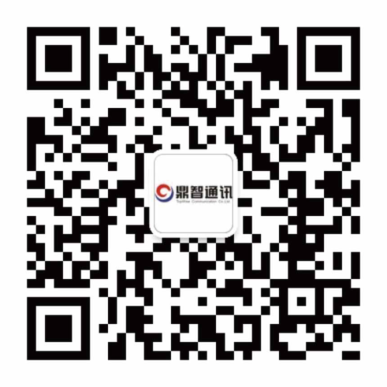 鼎智通讯集团2017届校园招聘需求表鼎智通讯集团2017届校园招聘需求表鼎智通讯集团2017届校园招聘需求表鼎智通讯集团2017届校园招聘需求表鼎智通讯集团2017届校园招聘需求表鼎智通讯集团2017届校园招聘需求表编号部门岗位人数专业要求学历要求1研发中心
硬件部硬件工程师20电子、计算机、通讯、微波等相关专业本科及以上学历2研发中心
软件部Android应用开发工程师27计算机、软件、数学等相关专业本科及以上学历2研发中心
软件部手机驱动软件工程师10电子工程、计算机、自动化等相关专业本科及以上学历2研发中心
软件部PC工具开发工程师2计算机、软件、电子、自动化等相关专业本科及以上学历2研发中心
软件部手机通讯协议工程师2通讯、电信等相关专业本科及以上学历2研发中心
软件部UI工程师2美术、工业设计等相关专业本科及以上学历3研发中心
项目部项目工程师10项目管理、企业管理等相关专业本科及以上学历4研发中心     结构部结构设计师10机械设计等相关专业本科及以上学历5生产中心     惠州工厂工厂储备干部5专业不限，当过班级或社团负责人优先（工作地点在广东惠州）本科及以上学历6职能中心      人力资源部人力资源管培生1人力资源专业本科及以上学历7职能中心     财务部财务管培生1会计专业本科及以上学历说明1、简历请投zhaopin@topwisesz.com，邮件标题请用“岗位名称+学校+姓名”
2、除特别注明工作地点在惠州，工作地点均在深圳市1、简历请投zhaopin@topwisesz.com，邮件标题请用“岗位名称+学校+姓名”
2、除特别注明工作地点在惠州，工作地点均在深圳市1、简历请投zhaopin@topwisesz.com，邮件标题请用“岗位名称+学校+姓名”
2、除特别注明工作地点在惠州，工作地点均在深圳市1、简历请投zhaopin@topwisesz.com，邮件标题请用“岗位名称+学校+姓名”
2、除特别注明工作地点在惠州，工作地点均在深圳市1、简历请投zhaopin@topwisesz.com，邮件标题请用“岗位名称+学校+姓名”
2、除特别注明工作地点在惠州，工作地点均在深圳市